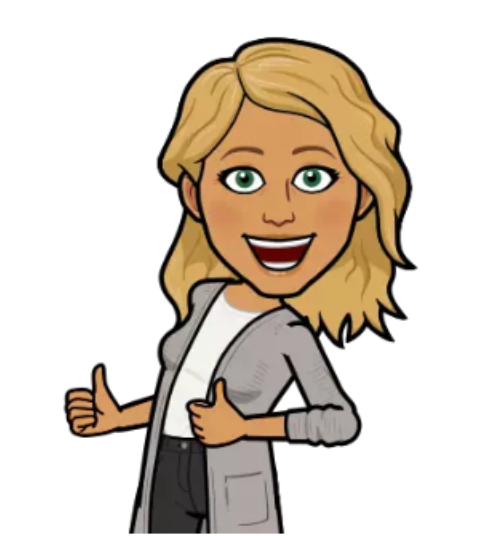 Grading30% HOMEWORK – Expect homework every day, including quiz days and test days.  Homework will be graded on a 10-point scale in a variety of ways (including homework quizzes, notes, worksheets, book assignments, etc).  10% MEASUREMENT—On the first work day of the week, there will be a measurement quiz or activity to test mental math skills.  20% QUIZZES – Quizzes will usually be given every 3 to 5 sections covering the material since the last quiz or test, and will usually be announced.40% TESTS – There will usually be a test at the end of every chapter, often preceded by a review day.  This is a BIG part of your grade so STUDY!!Applied Math2019-2020Verdigre High SchoolDescriptionThis course is focused on applications of previously learned material from Algebra, Geometry and Algebra II courses.  Students will practice concepts and apply those ideas to real-world situations.  We will also take time to review and prepare for the ACT and standards required to be tested.ROOM 122www.vhsmath.weebly.comkarlafaehnrich@neunified1.orgPoliciesApplied Math2019-2020Verdigre High SchoolDescriptionThis course is focused on applications of previously learned material from Algebra, Geometry and Algebra II courses.  Students will practice concepts and apply those ideas to real-world situations.  We will also take time to review and prepare for the ACT and standards required to be tested.ROOM 122www.vhsmath.weebly.comkarlafaehnrich@neunified1.orgLATE WORK—Homework should be handed in on time.  If there is missing work, expect to stay and work overtime to get it done.  This is math class so do not expect to work on other assignments until your math is done.ABSENCES – All work (homework, quizzes, tests) is YOUR responsibility to make up in a timely fashion.  Expect to work overtime if you are absent.  If you know you are going to be gone, finish work ahead of time. NO food or candy, NO cell phone use during class time allowed.CHEATING – DON’T!! If caught, EVERYONE involved will receive a ZERO on the homework, quiz or test with no second chances.  Watch your homework, as you are responsible for its safety.NEED HELP?  ASK!!  I’m available during 1st Period (study hall), 8th Period (Plan), and before and after school. DO NOT wait until the last minute!Applied Math2019-2020Verdigre High SchoolDescriptionThis course is focused on applications of previously learned material from Algebra, Geometry and Algebra II courses.  Students will practice concepts and apply those ideas to real-world situations.  We will also take time to review and prepare for the ACT and standards required to be tested.ROOM 122www.vhsmath.weebly.comkarlafaehnrich@neunified1.orgMaterialsApplied Math2019-2020Verdigre High SchoolDescriptionThis course is focused on applications of previously learned material from Algebra, Geometry and Algebra II courses.  Students will practice concepts and apply those ideas to real-world situations.  We will also take time to review and prepare for the ACT and standards required to be tested.ROOM 122www.vhsmath.weebly.comkarlafaehnrich@neunified1.org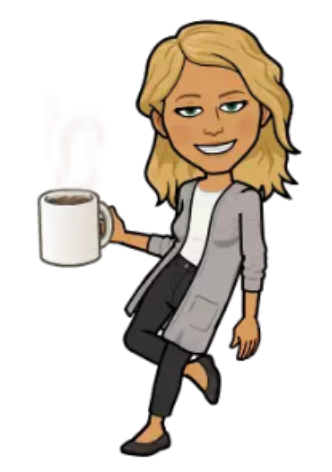 A pencil, assignment(s), textbook, calculator, Chromebook and loose-leaf paper in a folder are required.  All work must be done in pencil.  Any work done in pen will NOT be accepted.  Chromebooks—Take care of technology issues before or after class.  Unless the use of the Chromebook is required for the given assignment or project, no permission will be given to fix issues during instruction time. 